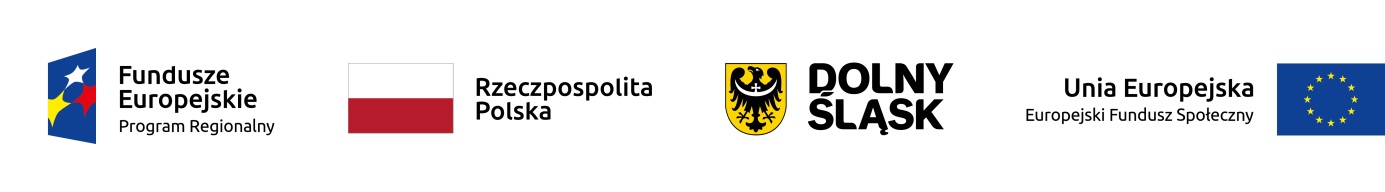 Projekt współfinansowany ze środków Unii Europejskiej – Europejskiego Funduszu Społecznego oraz ze środków Samorządu Województwa Dolnośląskiego w ramach Regionalnego Programu Operacyjnego Województwa Dolnośląskiego 2014-2020Milicz, 30.08.2021r.Numer postępowania: MCM/WSM/ZP6/2021WYKONAWCYDotyczy: postępowania przetargowego prowadzonego w trybie podstawowym bez negocjacjina: Dostawy środków ochrony indywidualnej i środków do dezynfekcji w ramach realizacji projektu pn. „Przeciwdziałanie wykluczeniu społecznemu spowodowanemu przez Covid-19 - 3" , w ramach Regionalnego Programu Operacyjnego Województwa Dolnośląskiego na lata 2014-2020, Oś priorytetowa: 9 Włączenie społeczne, Działanie: 9.3 Dostęp do wysokiej jakości usług zdrowotnych.Działając na podstawie art. 284 ust. 2  ustawy Prawo zamówień publicznych, przedstawiam odpowiedzi na pytania Wykonawcy, dotyczące treści Specyfikacji Warunków Zamówienia:PYTANIE NR 1: Dotyczy PAKIETU NR 1 poz. 1: Zwracamy się z prośbą o dopuszczenie preparatu o nazwie ANIOSPRAY QUICK w opak. 1 litr. Ulotka informacyjna preparatu w załączeniu.Odpowiedź Zamawiającego:                                                                                                                                                                Tak Zamawiający dopuści.PYTANIE NR 2: Dotyczy PAKIETU NR 1 poz. 18 : Czy Zamawiający dopuści do oceny preparat o nazwie Anios Gel 800 w opakowaniu 100 ml                            z odpowiednim przeliczeniem ilości opakowań . Ulotka informacyjna preparatu w załączeniu.Odpowiedź Zamawiającego:     Tak Zamawiający dopuści.PYTANIE NR 3: Dotyczy PAKIETU NR 1 poz. 19:  Czy Zamawiający dopuści do oceny preparat o nazwie Anios Gel 800 . Ulotka informacyjna preparatu w załączeniu.Odpowiedź Zamawiającego:     Tak zamawiający dopuści.PYTANIE NR 4: Dotyczy PAKIETU NR 1 poz. 20:Czy Zamawiający dopuści do oceny preparat o nazwie Incidj Liquid Spray.Ulotka informacyjna preparatu w załączeniu.Odpowiedź Zamawiającego:     Tak zamawiający dopuści. PYTANIE NR 5: Dotyczy PAKIETU NR 1 poz. 21 i 22: Czy Zamawiający dopuści do oceny preparat o nazwie Sani Cloth 70 w opakowaniu tuba 200 szt.Ulotka informacyjna preparatu w załączeniu.Odpowiedź Zamawiającego:     Tak zamawiający dopuści.PYTANIE NR 6: Dotyczy PAKIETU NR 1 poz. 23 i 24: Czy Zamawiający dopuści do oceny preparat o nazwie Sani Cloth Active op. Tuba 200 szt.Ulotka informacyjna preparatu w załączeniu.Odpowiedź Zamawiającego:     Tak zamawiający dopuści.PYTANIE NR 7: Dotyczy PAKIETU NR 1 poz. 26: Czy Zamawiający dopuści do oceny preparat o nazwie Anios Gel 800.Ulotka informacyjna preparatu w załączeniu.Odpowiedź Zamawiającego:     Tak zamawiający dopuści.PYTANIE NR 8: Dotyczy PAKIETU NR 1 poz. 27: Czy Zamawiający dopuści do oceny preparat o nazwie Spirigel Complete. Ulotka informacyjna preparatu w załączeniu.Odpowiedź Zamawiającego:     Tak Zamawiający dopuści.PYTANIE NR 9: Dotyczy PAKIETU NR 1 poz. 28: Czy Zamawiający dopuści do oceny preparat o nazwie ANIOSPRAY QUICK.Ulotka informacyjna preparatu w załączeniu.Odpowiedź Zamawiającego:     Tak zamawiający dopuści.PYTANIE NR 10: Dotyczy PAKIETU NR 1poz. 30: Czy Zamawiający dopuści do oceny preparat o nazwie Medicarine w opak. 300 tabl. Ulotka informacyjna preparatu w załączeniu.Odpowiedź Zamawiającego:     Tak Zamawiający dopuści.PYTANIE NR 11: Dotyczy PAKIETU NR 1 poz. 40 i 41: Czy Zamawiający dopuści do oceny preparat o nazwie Preparat o nazwie WIP ANIOS EXCEL flow pack 100 szt. Ulotka informacyjna preparatu w załączeniu.Odpowiedź Zamawiającego:     Tak Zamawiający dopuści.PYTANIE NR 12: Dotyczy PAKIETU NR 1 poz. 45 i 46: Czy Zamawiający dopuści do oceny preparat o nazwie Sani Cloth 70 op. tuba 125 szt. Po odpowiednim przeliczeniu ilości opakować . Ulotka informacyjna preparatu w załączeniu.Odpowiedź Zamawiającego:     Tak Zamawiający dopuści po odpowiednim przeliczeniu ilości opakowań.PYTANIE NR 13: Dotyczy PAKIETU NR 1 poz. 38: Czy Zamawiający dopuści: spektrum: bakterie, grzyby, w czasie do 15 sekund, wirusy w czasie 1 minuty?Odpowiedź Zamawiającego:     Tak Zamawiający dopuści.PYTANIE NR 14: Dotyczy PAKIETU NR 1 poz. 39: Czy Zamawiający dopuści: spektrum: bakterie, grzyby, w czasie do 15 sekund?Odpowiedź Zamawiającego:     Tak Zamawiający dopuści.PYTANIE NR 15: Dotyczy PAKIETU NR 1 poz. 40 i 41: Czy Zamawiający dopuści: Chusteczki bezalkoholowe, substancja czynna: 0,45g chlorku didecylodimetyloamoniowego, dezynfekujące gotowe do użycia, przeznaczone do dezynfekcji narzędzi, sprzętów, wyposażenia (nie będącymi wyrobami medycznymi), powierzchni wrażliwych na działanie alkoholu w obszarze medycznym oraz innych placówkach użyteczności publicznej, chusteczki wykonane z poliestru?Odpowiedź Zamawiającego:     Tak Zamawiający dopuści.PYTANIE NR 16: Dotyczy PAKIETU NR 1 poz. 42 i 43: Czy Zamawiający dopuści: Chusteczki nasączone alkoholem izopropylowym, diglukonianem chlorheksydyny i olejkiem nawilżającym, spektrum B,F, w czasie 15 sekund?Odpowiedź Zamawiającego:     Tak Zamawiający dopuści.PYTANIE NR 17: Dotyczy PAKIETU NR 1 poz. 44: Czy Zamawiający dopuści: spektrum: bakterie, grzyby, w czasie do 15 sekund? Odpowiedź Zamawiającego:   Tak Zamawiający dopuści.  PYTANIE NR 18: Dotyczy PAKIETU NR 1 poz. 44:Zamawiający ma na myśli zestawy suchy+mokry gazik?Odpowiedź Zamawiającego:     Tak Zamawiający ma na myśli zestawy suchy+mokry gazik.  PYTANIE NR 19: Dotyczy PAKIETU NR 1 poz. 38: Czy Zamawiający w Pakiecie 1 poz. 38 dopuści:
spektrum: bakterie, grzyby, w czasie do 15 sekund, wirusy w czasie 1 minuty?Odpowiedź Zamawiającego:     Tak Zamawiający dopuści.  PYTANIE NR 20: Dotyczy PAKIETU NR 1 poz. 39: Czy Zamawiający w Pakiecie 1 poz. 39 dopuści: spektrum: bakterie, grzyby, w czasie do 15 sekund?Odpowiedź Zamawiającego:     Tak Zamawiający dopuści.  PYTANIE NR 21: Dotyczy PAKIETU NR 1  poz. 40 i 41: Czy Zamawiający w Pakiecie 1 poz. 40 i 41 dopuści:
Chusteczki bezalkoholowe, substancja czynna: 0,45g chlorku didecylodimetyloamoniowego, dezynfekujące gotowe do użycia, przeznaczone do dezynfekcji narzędzi, sprzętów, wyposażenia (nie będącymi wyrobami medycznymi), powierzchni wrażliwych na działanie alkoholu                           w obszarze medycznym oraz innych placówkach użyteczności publicznej, chusteczki wykonane z poliestru?Odpowiedź Zamawiającego:     Tak Zamawiający dopuszcza. PYTANIE NR 22: Dotyczy PAKIETU NR 1 poz. 42 i 43: Czy Zamawiający w Pakiecie 1 poz. 42 i 43 dopuści: Chusteczki nasączone alkoholem izopropylowym, diglukonianem chlorheksydyny i olejkiem nawilżającym, spektrum B,F, w czasie 15 sekund?Odpowiedź Zamawiającego:     Tak Zamawiający dopuszcza.PYTANIE NR 23: Dotyczy PAKIETU NR 1 poz. 44:Czy Zamawiający w Pakiecie 1 poz. 44 dopuści:
spektrum: bakterie, grzyby, w czasie do 15 sekund? Zamawiający ma na myśli zestawy suchy+mokry gazik? Odpowiedź Zamawiającego:     Tak Zamawiający dopuści, zamawiający ma na myśli zestawy suchy+mokry gazik.  Powyższe odpowiedzi na pytania i zmienione postanowienia są wiążące do przetargu na dzień 03.09.2021r., a  wszelkie modyfikacje stanowią integralną część SIWZ.Komisja w składzie:Edyta Kowalczyk - ………………………..………………Zdzisław Konieczny - ……………………….……………Alicja Strychowska - …………….………………………..Elżbieta Pietrzak - ………………………………………...Magdalena Gościniak-Stojewska - ………………….